Государственное учреждение - Отделение Пенсионного фонда Российской Федерации 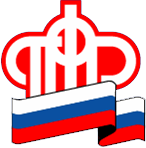 по Калининградской областиО пересмотре пенсий в рамках Договора с ЛатвиейКалининград,  28  сентября 2021 г. Международным договором в области пенсионного обеспечения, заключенным между Российской Федерацией и Латвийской Республикой 18.12.2007г. и действующим с 19.01.2011г., предусмотрен пересмотр пенсий, назначенных до вступления в силу данного международного договора. Страховые пенсии, назначенные по законодательству Российской Федерации до вступления в силу Договора гражданам, имеющим периоды работы на территории Латвии с 01.01.1991г., по желанию заявителей, могут быть пересмотрены. Пересмотр размера пенсии осуществляется с 1-го числа месяца, следующего за месяцем подачи соответствующего заявления. Такой пересмотр не может повлечь уменьшение размера пенсии.В случае необходимости до принятия решения о пересмотре пенсии по Договору компетентным органом Латвии может быть осуществлен предварительный расчет пенсии. Размер российской пенсии также пересматривается.С заявлением о пересмотре пенсии или о предварительном расчете пенсии по Договору необходимо обращаться в клиентскую службу ПФР по месту жительства в Российской Федерации.